Job Application Form ________________________________________________________________________________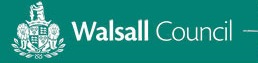 Previous Employment (most recent first)Educational/Professional/Vocational qualificationsJob related training (give details of any training courses attended)Candidates with disabilitiesWalsall Council will guarantee an interview for any disabled candidate who meets the criteria for the job.   In order to help us fulfil this commitment, if you have a disability please tell us about any special requirements or equipment which may assist you:During the interview/selection process        …………………………………………………………………………………………In carrying out the job                                      …………………………………………………………………………………………Whilst we would encourage you to complete this section in order that we can meet any special requirements you may have, completion is optional.Criminal Disclosure & Rehabilitation of Offenders Act Exceptions Order 2001Where the post you are applying for requires a criminal record check (disclosure) prior to appointment, you are required to declare both ‘spent’ and ‘unspent’ convictions and will be questioned on this at interview.In accordance with the Rehabilitation of Offenders Act 1974 only relevant convictions will be taken into account when assessing your capability.Membership of Professional Institutions(Stage level and date of Membership and whether gained by examination)Referees:Other informationSupporting InformationData Protection Act 1998Other Information:Declaration:Equal OpportunitiesPlease remember to:Please tickJob Sharing:School:Post:                                            Closing Date:Please complete the form in black ink or type and return to the Head Teacher at the school (unless otherwise stated in the advertisement)Present/Most Recent EmployerJob title …………………………………………………………………………Employer …………………………………………………………………………Address ………………………………………………………………………………………………………………………………………………………………………………………………………………………………Date appointed …………………………………………Salary range …………………………………………Present salary…………………………………………Notice period…………………………………………Date of leaving…………………………………………Describe the main activities of your present/most recent job(further details can be provided in your supporting information) Describe the main activities of your present/most recent job(further details can be provided in your supporting information) Describe the main activities of your present/most recent job(further details can be provided in your supporting information) Actual datesFrom     ToEmployers name and addressPosition held and reason for leavingQualificationsEg. GCSE; AS/A2 level; NVQ’s;Degree; Professional qualificationsSubjectsGradeDate GainedPresent Employer    tick box if you require no contact prior to interviewName ……………………………………………………Occupation ……………………………………………………Address ……………………………………………………Telephone No:…………………………………………………….Email Address ……………………………………………………Previous EmployerName ……………………………………………………Occupation ……………………………………………………Address ……………………………………………………Telephone No:…………………………………………………….Email Address ……………………………………………………Please note that one of the referees must be your present/most recent employerPlease note that one of the referees must be your present/most recent employerDo you hold a valid driving licence?......................  Yes            NoIf yes, please specify type: ………………………………………………………………………………………………………………………Using the job description and employee specification as a guide give examples of your abilities and experience gained in paid or voluntary work or leisure activities, which will enable you to carry out the main activities of this job.   Continue on a separate sheet if necessary.The information contained in this application form will be used to monitor the effectiveness of Walsall Council’s policies and practices, and in particular its Equal Opportunities in Employment Policy.   This monitoring is for statistical purposes only and you will not be identifiable from this process.   However, your personal details contained in the application form may be used in the prevention and detection of fraud.   Where this occurs you will be identifiable.The information may be disclosed to the following third parties:The information contained in this application form will be used to monitor the effectiveness of Walsall Council’s policies and practices, and in particular its Equal Opportunities in Employment Policy.   This monitoring is for statistical purposes only and you will not be identifiable from this process.   However, your personal details contained in the application form may be used in the prevention and detection of fraud.   Where this occurs you will be identifiable.The information may be disclosed to the following third parties:Survey and research organizationsOrganisations that monitor the improper use of public fundsLocal government authoritiesCentral government authoritiesLaw enforcement authoritiesApplication forms of unsuccessful candidates will be destroyed within six to seven months from the date the post was appointed to.Application forms of unsuccessful candidates will be destroyed within six to seven months from the date the post was appointed to.Surname: …………………………………………….First names: …………………………………………Address: ……………………………………………..Preferred title(Mr/Mrs/Miss/Ms) Delete as appropriateNational Insurance No:Preferred title(Mr/Mrs/Miss/Ms) Delete as appropriateNational Insurance No:Preferred title(Mr/Mrs/Miss/Ms) Delete as appropriateNational Insurance No:Preferred title(Mr/Mrs/Miss/Ms) Delete as appropriateNational Insurance No:Preferred title(Mr/Mrs/Miss/Ms) Delete as appropriateNational Insurance No:Preferred title(Mr/Mrs/Miss/Ms) Delete as appropriateNational Insurance No:Preferred title(Mr/Mrs/Miss/Ms) Delete as appropriateNational Insurance No:Preferred title(Mr/Mrs/Miss/Ms) Delete as appropriateNational Insurance No:Preferred title(Mr/Mrs/Miss/Ms) Delete as appropriateNational Insurance No:Preferred title(Mr/Mrs/Miss/Ms) Delete as appropriateNational Insurance No:…………………………………………………………Home tel no: ………………………………………………………..Date of birth: …………………………………………………………Work tel no: ………………………………………………………Email Address………………………………………………………Work tel no: ………………………………………………………Email Address………………………………………………………Work tel no: ………………………………………………………Email Address………………………………………………………Work tel no: ………………………………………………………Email Address………………………………………………………Work tel no: ………………………………………………………Email Address………………………………………………………Work tel no: ………………………………………………………Email Address………………………………………………………Work tel no: ………………………………………………………Email Address………………………………………………………Work tel no: ………………………………………………………Email Address………………………………………………………Work tel no: ………………………………………………………Email Address………………………………………………………Work tel no: ………………………………………………………Email Address………………………………………………………Are you currently employed by Walsall Council?                                                     Yes             NoAre you related to any Councillor or Employee of Walsall Council?                     Yes             NoIf yes state the name and relationship, plus the job title and service area if it is a Council employee.Details of the relationships which you are requested to disclose include:-Partners   b) Co-habitees and c) ‘step’ relationships.   This is not an exhaustive list and is intended for guidance purposes only and there may be other relationships you wish to disclose.Giving false information will result in your application not being pursued or your contract being terminated if you have already been appointed to the job.I confirm that the information contained in this application form is correct and that I have not omitted any relevant details.I understand that canvassing a Councillor or Employee of Walsall Council will disqualify my application.Signature: ………………………………………………………………………………………………………Date: …………………………………………………………………………………………………………….Walsall Council is committed and working towards equal opportunity in employment.In order to monitor the progress of our recruitment and selection practices we need from you the personal details asked for on this tear-off slip.This personal information will be kept securely in the Human Resources Unit and not made available anyone before or during shortlisting to ensure that only your abilities, experience and qualifications are considered.C.V’s cannot be accepted because of the difficulty of removing personal details which would identify you.PLEASE NOTEThis authority is under a duty to protect the public funds it administers, and to this end may use information you have provided on this form within this authority for the prevention and detection of fraud.   It may also share this information with other bodies administering public funds solely for these purposes.Check that you have completed all 6 pages of this application form.Sign the declaration on page 5.Return the form on or before the close date to:The Head teacher at the school (unless otherwise stated in the advertisement)Sex: Female  MaleAge: 16-18  19-25  26-35  36-45  46-55  56-65 How would you describe your Ethnic Origin?How would you describe your Ethnic Origin?Asian -  IndianUnder the Disability  Discrimination Act 1995 the definition of disability is: “A person has a disability for the purpose of this Act if s/he has a physical or mental impairment which has a substantial and long term adverse effect on his/her ability to carry out normal day to day activities”.Do you have such a disability?            Yes            NoWhite:Mixed:  British  Irish  Other White  White and Black  White and Black African  White and Asian  Other MixedOr AsianBritishBlack –Or BlackBritishChinese –Or OtherEthnic Group  Pakistani  Bangladeshi  Other Asian  Black   Black African  Other Black  Chinese  Other Ethnic GroupUnder the Disability  Discrimination Act 1995 the definition of disability is: “A person has a disability for the purpose of this Act if s/he has a physical or mental impairment which has a substantial and long term adverse effect on his/her ability to carry out normal day to day activities”.Do you have such a disability?            Yes            NoDid you see the Job advertised in Job Shop?Did you see the Job advertised in another publication or website?Did you see the Job advertised in Job Shop?Did you see the Job advertised in another publication or website?  Yes                                No  Yes                                No  Yes                                No  Yes                                NoIf yes, state which publication/website:Did you see the Job advertised in the Jobcentre?Did you see the Job advertised in the Jobcentre?  Yes                                No  Yes                                NoHow did you request this form:                     Internet                      SIMS                      Text                      Telephone  Other          Please specify ………………………………………………………………………………………………………………………………………………Do you wish to job share the position you are applying for?                        Yes                                NoSchool:Post:                                            Closing Date: Work PermitSchool:Post:                                            Closing Date: Do you need a work permit to work in the ?                        Yes                                NoSchool:Post:                                            Closing Date: 